Period 3 Review (1754-1800)http://ap.gilderlehrman.org/period/3Important EventsProclamation Line (1763)Grenville’s Program (1764)Boston Massacre (1770)Intolerable Acts Passed (1774)Declaration of Independence (1776)Articles of Confederation (1777)Constitution Ratified (1788)Washington’s Inauguration  (1789)Bill of Rights Adopted (1791)Election of Jefferson (1800)ThemesConflictIndians / Proc. Of 1763Between the British and the ColoniesVarious Acts (Stamp, Sugar, etc.)The RevolutionNation BuildingThe EnlightenmentRepublicanismFederalists / Anti-Federalists ExpansionMigration in North AmericaMultiracial National IdentityWestward ExpansionConflict with Indians / EuropeansStruggles over Social, Political, and Economic IdentityLEQ: RatificationEvaluate the extent to which the ratification of the U.S. Constitution (1787) was a political and economic turning point in the history of the United States.SAQ: Road to Revolution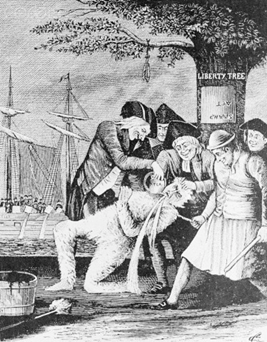 Using the image above from the 1763-1800 time periodA.  Briefly explain the point of view expressed by the artist about one of the following  	A.  British taxation policies  	B.  Colonial Rebellion  	C.  Enlightenment idealsB.  Briefly explain one development in the period 1763-1776 that could be used to support the point of view expressed by the artistC.  Briefly explain one development in the period of 1763-1776 that could be used to challenge the point of view expressed by the artistSAQ: Articles of ConfederationBriefly explain how the U.S. Constitution addressed the weaknesses of the Articles of Confederation.A)  	Explain ONE weakness of the Articles of Confederation.B)  	Describe ONE change established in US Constitution that addressed the weaknesses of the Articles of Confederation.C)	Describe ONE event that proved the US Constitution would be a lasting system of governmentAlbany Plan of UnionFrench and Indian WarPontiac’s RebellionProclamation of 1763 Road to RevolutionCurrency Act of 1764Stamp Act of 1765  Quartering Act of 1765Declaratory Act of 1766Gaspée Affair of 1772Tea Act of 1773 / Boston Tea PartyCoercive Acts of 1774Lexington and Concord of 1775Second Continental CongressThomas Paine published Common SenseDeclaration of IndependenceAction of the WarWashington loses 6 of 9 major BattlesDaniel Morgan and Saratoga (Turning Point—French Aid (Loans / Military Support)Valley ForgeBaron von Stueben Marquis de LaFayetteYorktownTreaty of Paris (1783)The Global Influence of the RevolutionThe French / Haitian / Latin American Revolution (All extensions of the Enlightenment)Critical PeriodArticles of Confederation Shay’s RebellionConstitutional ConventionVirginia / New Jersey PlansGreat CompromiseChecks and BalancesFederalists and Antifederalists Bill of RightsNorthwest OrdinanceWashington’s Administration* created the cabinet and established the title of “Mr. President”* put an unofficial two-term limit into play* established neutrality as our foreign policy* federal court systems established* oversaw first new states: Vermont (1791), Kentucky (1792), Tennessee (1796)* Selected site for national capitol on Potomac* Jay’s Treaty and Pinckney’s Treaty established foreign treatiesStrict vs. Loose Construction Hamilton’s Financial Plan Assume state debts excise tax on whisky tariffs / National BankJefferson’s Agrarian IdealAdamsAlien and Sedition ActsKentucky and Virginia Resolutions (Nullification)John MarshallPeaceful Transfer of Power (1800)American National Identity in Art, Architecture, and LiteratureGilbert Stuart / John Trumbull PortraitsNeoclassical Architecture (The Capital, Monticello)Mercy Otis Warren’s History of the American RevolutionPhyllis Wheatley’s PoetryThe North abolishes slavery after the ConstitutionThe Impact of the Cotton Gin on societySlavery and American Government:* Northwest Ordinance of 1787 banished slavery there* international slave trade could be abolished after 1808 – and was, by Jefferson3/5ths compromise (gives the South a substantial advantage)Women’s Rights in the New RepublicWomen in the RevolutionAbigail Adams: Remember the LadiesRepublican MotherhoodInfluence of the Enlightenment in American Constitutionalism:* John Locke taught that human beings were essentially good, and that as individuals, we came together to create government, to protect our rights to life, liberty, and property; if government (King George III) didn’t protect those rights, we had the right to revolt and create a new government* Thomas Paine’s Common Sense taught monarchy was ridiculous* Montesquieu taught about separation of powers* Constitution bans noble titles* Great Awakening emphasized individual salvation, and a rejection of Church of England and other religions that rejected the right of an individual to choose his own path to God* John Locke’s theory of government and popular sovereignty* colonial self-government going back to the House of Burgesses, Massachusetts Assembly, New England town meetings, etc.Influence of the Enlightenment in American Constitutionalism:* John Locke taught that human beings were essentially good, and that as individuals, we came together to create government, to protect our rights to life, liberty, and property; if government (King George III) didn’t protect those rights, we had the right to revolt and create a new government* Thomas Paine’s Common Sense taught monarchy was ridiculous* Montesquieu taught about separation of powers* Constitution bans noble titles* Great Awakening emphasized individual salvation, and a rejection of Church of England and other religions that rejected the right of an individual to choose his own path to God* John Locke’s theory of government and popular sovereignty* colonial self-government going back to the House of Burgesses, Massachusetts Assembly, New England town meetings, etc.Influence of the Enlightenment in American Constitutionalism:* John Locke taught that human beings were essentially good, and that as individuals, we came together to create government, to protect our rights to life, liberty, and property; if government (King George III) didn’t protect those rights, we had the right to revolt and create a new government* Thomas Paine’s Common Sense taught monarchy was ridiculous* Montesquieu taught about separation of powers* Constitution bans noble titles* Great Awakening emphasized individual salvation, and a rejection of Church of England and other religions that rejected the right of an individual to choose his own path to God* John Locke’s theory of government and popular sovereignty* colonial self-government going back to the House of Burgesses, Massachusetts Assembly, New England town meetings, etc.Influence of the Enlightenment in American Constitutionalism:* John Locke taught that human beings were essentially good, and that as individuals, we came together to create government, to protect our rights to life, liberty, and property; if government (King George III) didn’t protect those rights, we had the right to revolt and create a new government* Thomas Paine’s Common Sense taught monarchy was ridiculous* Montesquieu taught about separation of powers* Constitution bans noble titles* Great Awakening emphasized individual salvation, and a rejection of Church of England and other religions that rejected the right of an individual to choose his own path to God* John Locke’s theory of government and popular sovereignty* colonial self-government going back to the House of Burgesses, Massachusetts Assembly, New England town meetings, etc.